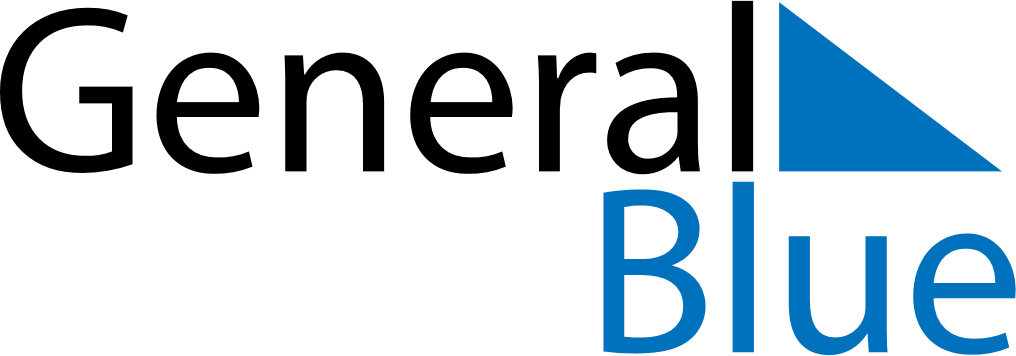 April 2024April 2024April 2024April 2024April 2024April 2024Itaituba, Para, BrazilItaituba, Para, BrazilItaituba, Para, BrazilItaituba, Para, BrazilItaituba, Para, BrazilItaituba, Para, BrazilSunday Monday Tuesday Wednesday Thursday Friday Saturday 1 2 3 4 5 6 Sunrise: 6:45 AM Sunset: 6:49 PM Daylight: 12 hours and 3 minutes. Sunrise: 6:45 AM Sunset: 6:49 PM Daylight: 12 hours and 3 minutes. Sunrise: 6:45 AM Sunset: 6:48 PM Daylight: 12 hours and 3 minutes. Sunrise: 6:45 AM Sunset: 6:48 PM Daylight: 12 hours and 3 minutes. Sunrise: 6:45 AM Sunset: 6:48 PM Daylight: 12 hours and 3 minutes. Sunrise: 6:44 AM Sunset: 6:47 PM Daylight: 12 hours and 2 minutes. 7 8 9 10 11 12 13 Sunrise: 6:44 AM Sunset: 6:47 PM Daylight: 12 hours and 2 minutes. Sunrise: 6:44 AM Sunset: 6:46 PM Daylight: 12 hours and 2 minutes. Sunrise: 6:44 AM Sunset: 6:46 PM Daylight: 12 hours and 2 minutes. Sunrise: 6:44 AM Sunset: 6:46 PM Daylight: 12 hours and 1 minute. Sunrise: 6:44 AM Sunset: 6:45 PM Daylight: 12 hours and 1 minute. Sunrise: 6:43 AM Sunset: 6:45 PM Daylight: 12 hours and 1 minute. Sunrise: 6:43 AM Sunset: 6:45 PM Daylight: 12 hours and 1 minute. 14 15 16 17 18 19 20 Sunrise: 6:43 AM Sunset: 6:44 PM Daylight: 12 hours and 1 minute. Sunrise: 6:43 AM Sunset: 6:44 PM Daylight: 12 hours and 0 minutes. Sunrise: 6:43 AM Sunset: 6:44 PM Daylight: 12 hours and 0 minutes. Sunrise: 6:43 AM Sunset: 6:43 PM Daylight: 12 hours and 0 minutes. Sunrise: 6:43 AM Sunset: 6:43 PM Daylight: 12 hours and 0 minutes. Sunrise: 6:43 AM Sunset: 6:43 PM Daylight: 11 hours and 59 minutes. Sunrise: 6:42 AM Sunset: 6:42 PM Daylight: 11 hours and 59 minutes. 21 22 23 24 25 26 27 Sunrise: 6:42 AM Sunset: 6:42 PM Daylight: 11 hours and 59 minutes. Sunrise: 6:42 AM Sunset: 6:42 PM Daylight: 11 hours and 59 minutes. Sunrise: 6:42 AM Sunset: 6:41 PM Daylight: 11 hours and 59 minutes. Sunrise: 6:42 AM Sunset: 6:41 PM Daylight: 11 hours and 58 minutes. Sunrise: 6:42 AM Sunset: 6:41 PM Daylight: 11 hours and 58 minutes. Sunrise: 6:42 AM Sunset: 6:41 PM Daylight: 11 hours and 58 minutes. Sunrise: 6:42 AM Sunset: 6:40 PM Daylight: 11 hours and 58 minutes. 28 29 30 Sunrise: 6:42 AM Sunset: 6:40 PM Daylight: 11 hours and 58 minutes. Sunrise: 6:42 AM Sunset: 6:40 PM Daylight: 11 hours and 58 minutes. Sunrise: 6:42 AM Sunset: 6:40 PM Daylight: 11 hours and 57 minutes. 